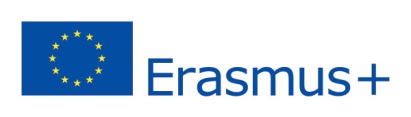 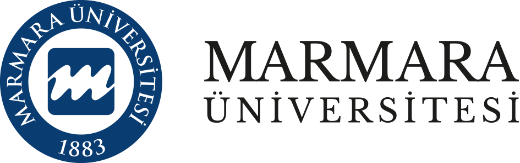                   Uluslararası İlişkiler ve Akademik İşbirliği Ofisi                   2020-2021 ÖĞRENCİ STAJ HAREKETLİLİĞİ BAŞVURU FORMUAdı ve Soyadı 	        :Doğum Tarihi 	        :T.C. Kimlik No	        :Fakülte/Enstitü/Y.Okul   :	Bölümü 		        :		Sınıfı /Eğitim Dönemi      :Ağırlıklı Not Ortalaması :        _________________________________________________________Yabancı Dil ve Düzeyi : 1- .............................. Çok İyi [   ]         İyi [   ]          Orta [   ]          Zayıf [   ]			      2- ………………….. Çok İyi [   ]         İyi [   ]          Orta [   ]          Zayıf [   ]Sınavına Gireceği Y.Dil…………………..____________________________________________________________________________________Staj İçin Gitmek İstediği Kurum: ………………………………………………………Ülkesi : ………….		 ____________________________________________________________________________________Öğrencinin Adresi:…………………………………………………………………………………….......………………………………………………………………………………………………………………Ev Tel.:………………………... Cep.Tel.:………………………………………………………………E-mail: ..........................................................................................................................................................____________________________________________________________________________________Bölüm Değişim/Erasmus Koordinatörü Onayı: …………………………………………..……………*COVID-19 sebebiyle Bölüm Değişim/Erasmus Koordinatörünün onayını elektronik ortamda alabilirsiniz.____________________________________________________________________________________Mevcut eğitim gördüğünüz öğrenim derecesinde  (Lisans/Yüksek Lisans/ Doktora) daha önce Erasmus Programının Öğrenim Hareketliliği ve/veya Staj Hareketliliğinden yararlandınız mı? Evet   ………Süresi...............Hayır………….          Lütfen seçeneklerden birini işaretleyiniz! Staj Hareketliliği için gideceğiniz ülke ile vatandaşlık bağınız bulunuyor mu? Evet   ……………		 Hayır………….          Lütfen seçeneklerden birini işaretleyiniz! Yukarıda belirttiğim bilgiler doğrultusunda, 2020-2021 akademik yılında hibeli/hibesiz (biri seçilecektir) Erasmus+ staj/yerleştirme hareketliliğinden yararlanmak istiyorum. Yukarıdaki bilgilerin doğru olduğunu kabul eder, gereğini bilgilerinize arz ederim. 				……/……/………				Adı ve Soyadı				İMZABu form öğrenci tarafından doldurulup, Bölüm Koordinatörü onayı alınmasından sonra, Onaylı Not Döküm Belgesi (Transkript) ve güncel öğrenci belgesi ile birlikte Uluslararası Ofise (erasmus@marmara.edu.tr) elektronik ortamda iletilecektir. 	                              Formun Uluslararası Ofis’e Teslim Edildiği Tarih: …../…../…….